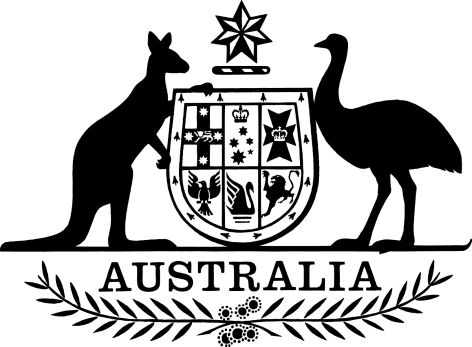 Marriage (Recognised Denominations) Proclamation 2018I, General the Honourable Sir Peter Cosgrove AK MC (Ret’d), Governor-General of the Commonwealth of Australia, acting with the advice of the Federal Executive Council, make the following Proclamation.Signed and Sealed with theGreat Seal of Australia on21 November 2018Peter CosgroveGovernor-GeneralBy His Excellency’s CommandChristian PorterAttorney-GeneralContents-1	Name	12	Commencement	13	Authority	14	Schedule 1	15	Schedule 2	1Schedule 1—Recognised denominations	2Schedule 2—Repeals	7Marriage (Recognised Denominations) Proclamation 2007	71  Name		This instrument is the Marriage (Recognised Denominations) Proclamation 2018.2  Commencement	(1)	Each provision of this instrument specified in column 1 of the table commences, or is taken to have commenced, in accordance with column 2 of the table. Any other statement in column 2 has effect according to its terms.Note:	This table relates only to the provisions of this instrument as originally made. It will not be amended to deal with any later amendments of this instrument.	(2)	Any information in column 3 of the table is not part of this instrument. Information may be inserted in this column, or information in it may be edited, in any published version of this instrument.3  Authority		This instrument is made under the Marriage Act 1961.4  Schedule 1		Each religious body and religious organisation that is specified in Schedule 1 to this instrument is declared to be a recognised denomination for the purposes of section 26 of the Marriage Act 1961.5  Schedule 2		Each instrument that is specified in Schedule 2 to this instrument is amended or repealed as set out in the applicable items in that Schedule, and any other item in that Schedule has effect according to its terms.Schedule 1—Recognised denominationsNote:	See section 4.A2A Ltd.Aboriginal Evangelical Fellowship of AustraliaAnanda MargaAnglican Catholic Church in Australia, TheAnglican Church of Australia, TheAntiochian Orthodox Archdiocese Church of Australia and New ZealandApostolic Church Australia LimitedApostolic Church of Queensland, TheArmenian Apostolic Church in Australia, TheAssembly of God Church of Samoa in Australia IncAssociated Christian MinistriesAssociated Christian Spiritual Churches of AustraliaAustralian Christadelphian EcclesiaAustralian Christian ChurchesAustralian Church of Antioch, TheAustralian Fellowship of Bible-believing ChurchesAustralian Fellowship of Mission Centres (Youth with a Mission)Australian Indigenous MinistriesAustralian Unitarian DruzeAustralian Zoroastrian Association of NSW IncorporatedAutocephalic Greek Orthodox Church of America and AustraliaBaha’i FaithBaptist Union of Australia, TheBethesda Ministries International IncorporatedBrethrenC3 Church GlobalCaodai Overseas Missionary (Australia) IncorporatedChinese Methodist Church in AustraliaChristian and Missionary Alliance of Australia, TheChristian Church in Australia IncorporatedChristian Church, TheChristian Community Churches of AustraliaChristian Israelite ChurchChristian Outreach CentreChristian Reformed Churches of AustraliaChurches of Christ in AustraliaChurch of God (Australia) LimitedChurch of Jesus Christ of Latter-Day Saints (Australia), TheChurch of Pentecost Australia, TheChurch of Scientology Incorporated, TheChurch of the Foursquare Gospel (Australia) LimitedChurch of the Foursquare Gospel in AustraliaChurch of the NazareneChurch of Tonga in Australia, TheChurch of Torres StraitCommunity of ChristCongregational Christian Church in Samoa, TheCongregational Federation of Australia and New ZealandConnexions LtdCook Islands Christian ChurchCoptic Orthodox Church of AustraliaCRC Churches InternationalCrosslink Christian NetworkDream Centre Christian Church LimitedECKANKAR AustraliaEdge Church International LtdEthiopian Orthodox Tewahedo Debre Amin Abune Teklehaimanot Church IncorporatedEvangelical Presbyterian Church of Australia, TheFederation of Australian Buddhist Councils IncorporatedFellowship of Congregational ChurchesFellowship of Evangelical Churches of AustraliaFellowship of Independent Evangelical ChurchesFree Church of Tonga, TheFree Reformed Churches of AustraliaFree Serbian Orthodox Church, Diocese for Australia and New ZealandFull Gospel Churches of AustraliaGoshen Ministry International OutreachGrace Communion International LtdGreek Orthodox Archdiocese of AustraliaHillsong Church AustraliaHindu Council of Australia, TheHoly Apostolic Catholic Assyrian Church of the EastHope Ministries AustraliaHungarian Reformed Church of Australia, TheIglesia ni CristoIndependent Baptist FellowshipIndependent Baptists of AustraliaIndian Orthodox Church IncorporatedInternational Buddhist Association of Australia Co-operative LimitedInternational Council of SpiritualistsInternational Society for Krishna ConsciousnessIslamJehovah’s WitnessesJewryKorean Presbyterian Reformed Church IncorporatedLatvian Evangelical Lutheran Church in Victoria, TheLiberal Catholic Church, TheLife Church International LimitedLutheran Church of Australia Incorporated, TheMacedonian-Bulgarian Eastern Orthodox ChurchMacedonian Orthodox ChurchMalankara Jacobite Syrian Orthodox ChurchMar Thoma Syrian Church of MalabarMethodist Church of Samoa in AustraliaMetropolitanate of Australia and New Zealand of the Serbian Orthodox ChurchMinisters Fellowship InternationalNational Sikh Council of Australia IncNew Apostolic Church in Australia, TheNew Church in Australia, TheOld Apostolic Church (Australia), TheOne Light FederationPacific LMS Church Australasia Inc.Peace Christian Ministries LimitedPioneer Network Australia IncorporatedPotters House Christian Fellowship of Australia, ThePower of the Spirit LtdPresbyterian Church of Australia, ThePresbyterian Church of Eastern AustraliaPresbyterian Reformed ChurchReach Out International LimitedReformed Presbyterian Church of Australia, TheReligious Society of Friends, TheRestoration Fellowships InternationalRevival Centres InternationalRevival Fellowship, TheRhema Family Churches AustraliaRiverview Church IncorporatedRoman Catholic ChurchRomanian Orthodox ChurchRosa Veritas IncorporatedRussian Orthodox Church Outside of RussiaSabian Mandaean Religious CommunitySalvation Army, TheSeventh-day Adventist ChurchShia Islamic AssemblyShree Sanatan Dharm Pratinidhi Sabha of Australia IncSiasi Uesiliana Tau’ataina‘o Tonga i Aositelelia LimitedSociety of Saint Pius X LimitedSouthern Cross Association of Churches, TheSpirit of the Earth Medicine SocietyStrict and Particular Baptist Churches of Australia, TheSyrian Orthodox Archdiocese of Australia and New Zealand (Patriarchal Vicarate) LimitedUkrainian Autocephalic Orthodox Church in Diaspora, 
Diocese of Australia and New ZealandUkrainian Catholic Church in AustraliaUnitariansUnited Aborigines MissionUnited Church of God—AustraliaUnited Pentecostal Church of AustraliaUnited Spiritualism of AustraliaUniting Church in Australia, TheVictorian Spiritualists’ UnionVictory Life Centre IncorporatedVineyard Churches AustraliaWelsh Calvinistic Methodist Connexion in Victoria, TheWesleyan Methodist Church, TheWestminster Presbyterian Church, TheWorship Centre Christian Churches Worldwide (Australia) LtdSchedule 2—RepealsMarriage (Recognised Denominations) Proclamation 20071  The whole of the instrumentRepeal the instrument.Commencement informationCommencement informationCommencement informationColumn 1Column 2Column 3ProvisionsCommencementDate/Details1.  The whole of this instrumentThe day after this instrument is registered.27 November 2018